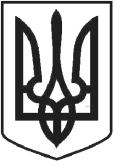 УКРАЇНАЧОРТКІВСЬКА МІСЬКА РАДА СОРОК ТРЕТЯ СЕСІЯ СЬОМОГО СКЛИКАННЯРІШЕННЯвід 26 вересня 2018 рокум. Чортків№ 1200Про	затвердження	технічної	документації	із	землеустрою	щодовстановлення (відновлення) меж земельної ділянки в натурі (на місцевості) та передачу в постійне користування релігійній організації «Парафія Святого Рівноапостольного Князя Володимира Великого » Української Православної Церкви Київського Патріархату земельної ділянки площею 1,0000 га для будівництва та обслуговування будівель громадських та релігійних організацій по вул. Князя Володимира Великого в м.Чорткові.Розглянувши звернення настоятеля релігійної організації «Парафія Святого Рівноапостольного Князя Володимира Великого» УПЦ КП Сенчишина В.М., відповідно до ст. 12, 92, 116, 123, 125, 126, 186 Земельного кодексу України, ст.55 Закону України «Про землеустрій», керуючись п.34 ч.1 ст.26 Закону України «Про місцеве самоврядування в Україні», міська радаВИРІШИЛА:1.Затвердити технічну документацію із землеустрою щодо встановлення (відновлення) меж земельної ділянки в натурі (на місцевості) та передати в постійне користування релігійній організації «Парафія Святого Рівноапостольного Князя Володимира Великого» Української Православної Церкви Київського Патріархату земельну ділянку площею 1,0000 га для будівництва та обслуговування будівель громадських та релігійних організацій по вул. Князя Володимира Великого в м. Чорткові.Кадастровий номер - 6125510100:01:015:1696.2.Зобов’язати релігійну організацію «Парафія Святого Рівноапостольного Князя Володимира Великого » УПЦ КП :оформити право постійного користування на дану земельну ділянку;використовувати земельну ділянку згідно цільового призначення, та Земельного Кодексу України та дотримуватись встановлених меж земельноїділянки, правил добросусідства та обмежень пов’язаних з встановленням земельних сервітутів та охоронних зон.3.Копію рішення направити у відділ Держгеокадастру в Чортківському районі та заявникам.4.Контроль за виконанням рішення покласти на постійну комісію з питань містобудування, земельних відносин, екології та сталого розвитку міської ради.Міський голова	Володимир ШМАТЬКО